St. Joseph's 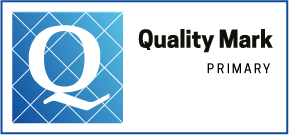 West Close RoadBarnoldswickLancashireBB18 5ENHeadteacher:Mrs N WoodTel: 01282 813045Fax: 01282 854846	Dear Applicant,Thank you for your interest in the post of Maternity Cover for a Year 1/2 Class Teacher at St. Joseph’s Catholic Primary School. St. Joseph’s is a small school with five mixed aged classes.St. Joseph’s is a successful school with a rich and stimulating environment; a wonderful supporting and caring place in which to teach and learn. We are excited to be offering this new provision at our school and know that it will enrich our pupils’ experiences alongside providing families with access to a safe, supportive and inclusive environment out of school hours. We are looking to appoint a highly committed and enthusiastic teacher to make a strong contribution in school, helping support our children reach their full potential. Here at St. Joseph’s we believe in the uniqueness of every child and we aim to ensure that each individual achieves his or her potential in a caring, Catholic environment. We are very proud of our children, our dedicated staff and the development of our school.A wealth of information can be found on the school website including our prospectus and the last Ofsted report from 2017 when we were graded as good.I hope you will find the information useful and interesting.Visits to the school are warmly welcomed. Please contact the school to arrange a visit.Further information is given within the pack.Yours sincerelyN WoodMrs N WoodHeadteacher‘With Jesus at the centre of all we do and say’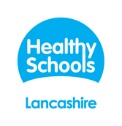 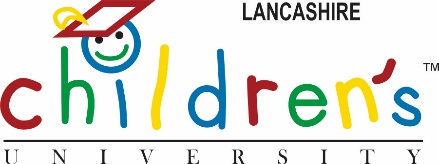 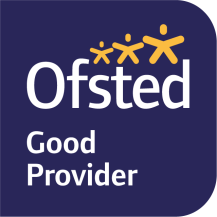 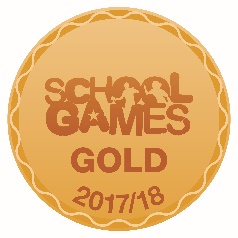 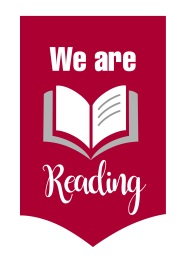 